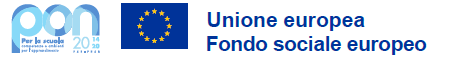 QUESTIONARIO MOTIVAZIONALE PON PCTO all’estero IrlandaLUGLIO 2024Nome e cognome: ________________________________________________________________Nato/a  a: _______________________________________________________________________Luogo e data di nascita: ___________________________________________________________Codice Fiscale: ____________________________________________________________________Residente in (inserire Comune e Provincia): ____________________________________________CAP: ____________________________________________________________________________Via/Località: ____________________________________________ N° civico: _________________Numero telefono fisso: ____________________________________________________________Numero telefono cellulare: _________________________________________________________Numero telefono cellulare genitori: __________________________________________________Indirizzo e-mail: __________________________________________________________________Numero carta d’identità o passaporto: ________________________________________________Scadenza carta d’identità o passaporto: _______________________________________________Eventuali malattie e/o allergie e relativi trattamenti ________________________________________________________________________________Classe e scuola frequentata: ________________________________________________________Certificazione esterna in lingua inglese posseduta:         SI               NOLivello _______________________________Elenca le esperienze di PCTO da te effettuate. Descrivile brevemente.Il tuo percorso scolastico di quali competenze ti ha arricchito? Tra esse quali pensi abbiano importanza per il tuo futuro professionale?Elenca le esperienze vissute al di fuori del percorso scolastico che hanno arricchito il tuo bagaglio di competenze (precisa quali competenze hai sviluppato).Hai già vissuto periodi lontano dal tuo nucleo familiare? Descrivi brevemente in quali occasioni.Hai trascorso periodi all’estero? Descrivi brevemente.Desidero effettuare il tirocinio di PCTO all’estero per i seguenti motiviQuali competenze ti aspetti di conseguire nell’esperienza di PCTO per la quale ti stai candidando?Luogo e data: _____________________________________________________________________Firma studente: ___________________________________________________________________Da compilare a cura dei genitori se lo studente è minorenneAutorizziamo la candidatura di nostro/a figlio/a alla mobilità internazionale in PCTO in Irlanda (luglio 2024), dando preventivamente parere favorevole alla sua partecipazione in caso di esito positivo della fase di selezione.Firma genitori: ___________________________________________________________________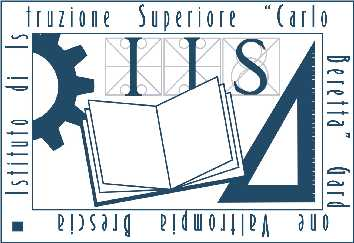 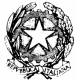             Istituto di Istruzione Superiore        “Carlo Beretta”                                            Via G. Matteotti, 299 – 25063 Gardone V.T. (BS)                                                                                                                                Tel 030 8912336 (r.a.)  Fax 030 8916121                                E-mail: bsis00600c@istruzione.it     www.iiscberetta.edu.it